LebenslaufPersönliche DatenXXX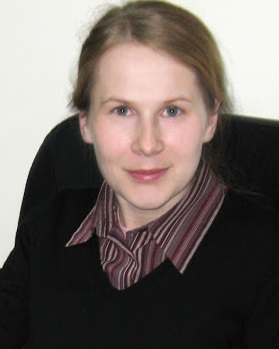 XXXXXXXXXXXXGeburtsdatumXXXFamilienstandXXXBerufserfahrungBerufserfahrungBerufserfahrungApril 2016 – Oktober 2016 studienbegleitendFinance Assistance, Prianto GmbHPrüfen und  Verbuchen von RechnungenKontenklärungenKommunikation mir Debitoren und KreditorenDatenpflegeFinance Assistance, Prianto GmbHPrüfen und  Verbuchen von RechnungenKontenklärungenKommunikation mir Debitoren und KreditorenDatenpflegeJuli 2014 – Juli 2016Büroaushilfe, Prianto GmbH Paket- und RechnungsversandUnterstützung des EinkaufsteamsRetourenmanagementAllgemeine administrative und kaufmännische Tätigkeit Büroaushilfe, Prianto GmbH Paket- und RechnungsversandUnterstützung des EinkaufsteamsRetourenmanagementAllgemeine administrative und kaufmännische Tätigkeit 11.2013 – 04.2014Content-Manager, WEB-Agentur von Jar Gromov (Donezk)Verfassen von SEO und VerkaufstextenEinpflege des Contents ins CMSContent-Manager, WEB-Agentur von Jar Gromov (Donezk)Verfassen von SEO und VerkaufstextenEinpflege des Contents ins CMS10.2012 – 10.2013 Texterin FIDS, WEB-Agentur (Donezk)Verfassen von SEO und VerkaufstextenEinpflege des Contents ins CMS Texterin FIDS, WEB-Agentur (Donezk)Verfassen von SEO und VerkaufstextenEinpflege des Contents ins CMS05. 2011 – 10.2012freiberufliche Übersetzerin (aus dem Deutschen), Texterin (in Russisch)Übersetzung und Editieren von TextenVerfassen von SEO und Verkaufstextenfreiberufliche Übersetzerin (aus dem Deutschen), Texterin (in Russisch)Übersetzung und Editieren von TextenVerfassen von SEO und Verkaufstexten06.2009 – 10.2010Aufenthalt in Deutschland als Au-pair und danach als     SprachstudentinAufenthalt in Deutschland als Au-pair und danach als     Sprachstudentin12. 2006 – 11.2008Lehrerin für Russisch als Fremdsprache, Nationale medizinische Universität zu DonezkSprachunterrichtVerfassen von LehrbüchernLehrerin für Russisch als Fremdsprache, Nationale medizinische Universität zu DonezkSprachunterrichtVerfassen von Lehrbüchern10.2005 – 12.2006Verkäuferin, „Byttechnika“, Enakiewo, Gebiet Donezk Beratung von KundenVerkauf von Audio & Video TechnikVerkäuferin, „Byttechnika“, Enakiewo, Gebiet Donezk Beratung von KundenVerkauf von Audio & Video TechnikAusbildungAusbildungAusbildungApril 2014 – September 2017LMU, München Slavistik, MasterstudiumLMU, München Slavistik, Masterstudium2000-2005Nationale Universität Donezk Philologische FakultätFach – Russische Philologie,Hochschulabschluss: Dipl.-Lehrerin für Russisch, Literatur und WeltkulturNationale Universität Donezk Philologische FakultätFach – Russische Philologie,Hochschulabschluss: Dipl.-Lehrerin für Russisch, Literatur und Weltkultur2002-2005Nationale Universität DonezkNebenfach – KulturwissenschaftErwerb der Zusatzqualifikation Lehrerin für WeltkulturNationale Universität DonezkNebenfach – KulturwissenschaftErwerb der Zusatzqualifikation Lehrerin für WeltkulturStudienbegleitende PraktikaStudienbegleitende PraktikaStudienbegleitende PraktikaJuni 2001 – Juli 2001Sammeln russischer VolksliederSammeln russischer VolksliederJuni 2002 – Juli 2002Dialektologisches PraktikumDialektologisches PraktikumJuli 2002Sammeln griechisch-tatarischer VolksliederSammeln griechisch-tatarischer VolksliederNovember 2003 – Dezember 2003Schule „Geisteswissenschaftliches College,  Donezk“ (Lehrerin)Schule „Geisteswissenschaftliches College,  Donezk“ (Lehrerin)Februar 2005Schule  I-III Stufen, Zhdanovka, Gebiet Donezk (Lehrerin)Schule  I-III Stufen, Zhdanovka, Gebiet Donezk (Lehrerin)SchulbildungSchulbildungSchulbildung1990 – 2000Schule  I-III Stufen, Zhdanovka, Gebiet DonezkSchulabschluss mit der Goldmedaille (Durchschnittsnote 1,0)Schule  I-III Stufen, Zhdanovka, Gebiet DonezkSchulabschluss mit der Goldmedaille (Durchschnittsnote 1,0)Kenntnisse und InteressenKenntnisse und InteressenKenntnisse und InteressenSprachkenntnisseMuttersprache – Russisch, Ukrainisch
Deutsch -C1Englisch- B1Polnisch –B1Muttersprache – Russisch, Ukrainisch
Deutsch -C1Englisch- B1Polnisch –B1PC-Kenntnisse
Microsoft- Office,  Microsoft-Outlook, Internet-Browsers, ERP (Büroware),  CMS (Wordpress, Drupal, Typo3), Microsoft- Office,  Microsoft-Outlook, Internet-Browsers, ERP (Büroware),  CMS (Wordpress, Drupal, Typo3), 